                                                                                                                                        			                                                                                                                                                                             MANILAL 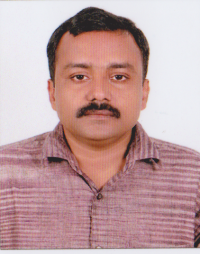 Architectural Draftsman                                                     Mobile No:  C/o 971501685421Manilal.23627@2freemail.com Objective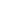               Seeking a position in an esteemed organization that can take full advantage of my sound qualification and provide me good opportunity to join in a dynamic and challenging organization.Summary of work Experience              A dynamic professional with 8 years of Gulf work experience in Civil, Architectural, and MEP drafting, involved in various projects from residential to commercial buildings, warehouses and villas.         AL BASTI & MUKTHA LLC            Dubai, UAE            Time period   :	  January 2016 to Till Date. (2 Year)            Position Held:  Architectural Draughtsman.Responsibility:Preparing Shop drawings and as-built Drawings.Site visits to obtain information for as built drawingsGenerating Coordinates points.Maintain accurate schedule of the produced drawings including the revisions, status of submissions/approvals.Work directly with engineering staff, consultants and ensure accuracy of the drawings in terms or coordination.Coordinate with Quantity surveyor and land surveyors.Keep all Soft copies and files in proper way.Projects:Jumeirah Beach Resort & Spa (wasl Project)      Fire freeze Fire Protection & Safety Solution            Dammam, Saudi Arabia            Time period   :	  January 2012 to July 2015. (3 years 7months).            Position Held:  AutoCAD Draughtsman.Responsibility:Creating Fire Fighting Drawings &Shop drawings of Automatic Fire Suppression Systems & Gas Detection Systems.Almobty Contracting Company.Jeddah Saudi Arabia Time Period : December  2009  to December  2011 (2 years).Position Held: Architectural Draughtsman.Responsibility: Preparing as built drawings and shop drawings of Civil, Architectural.Site visits to obtain information for as built drawingsGenerating Coordinates points.Maintain accurate schedule of the produced drawings including the revisions, status of submissions/approvals.Work directly with engineering staff, consultants and ensure accuracy of the drawings in terms or coordination.Coordinate with Quantity surveyor and land surveyors.Keep all Soft copies and files in proper way.Projects:Al Laith hospital project, Jeddah.IVRCL Infrastructures & Projects Ltd.Ezhimala Naval project in Kerala, India Time Period: July 2007 to November 2009 (2 years 4months).Position Held: Civil Supervisor.Position Held: Civil supervisor.Responsibility: Preparing Daily progress reportVisit site and Collect actual Quantity Constructed.Preparation of Weekly & Monthly report including all log like shop drawing, Material, letter Correspondences etc.Preparing Detail drawings for construction.Projects:Naval Academy project, Ezhimala, Kerala.Alba Civil Engineers Kerala, India.Time Period:  March 2002 to December 2007 (5 years 9months).Responsibility:Preparing detailed drawings by using hand tools for local authority approval.Preparing Quantity and estimate the total cost of the construction.Projects:Residential and commercial buildings.            ACADEMIC QUALIFICATIONSNational Trade Certificate in Draftsman Civil. (NCVT) In the Year 1996.Secondary School Leaving Certificate (SSLC) In the Year 1990.        COMPUTER SKILL Diploma in AutoCAD Draftsman.English type writing Certificate.Diploma in Office automation.Microsoft Excel & Word.Internet & E-mailPERSONAL INFORMATIONPersonal DataDate of Birth	 : 30-May-1975Nationality	: Indian Gender	: MaleVisa status		:  Company VisaVisa Expiry date	:  18th March 2018 Marital Status		: MarriedLanguage		: English, Hindi, MalayalamDECLARATION:I hereby declare that, all the statements mentioned above are correct and best of my knowledge.Yours Sincerely, Manilal.    Date: 04-03-2018     														                                           